Szprotawa, <el:data />$##2023-06-13##$$##$##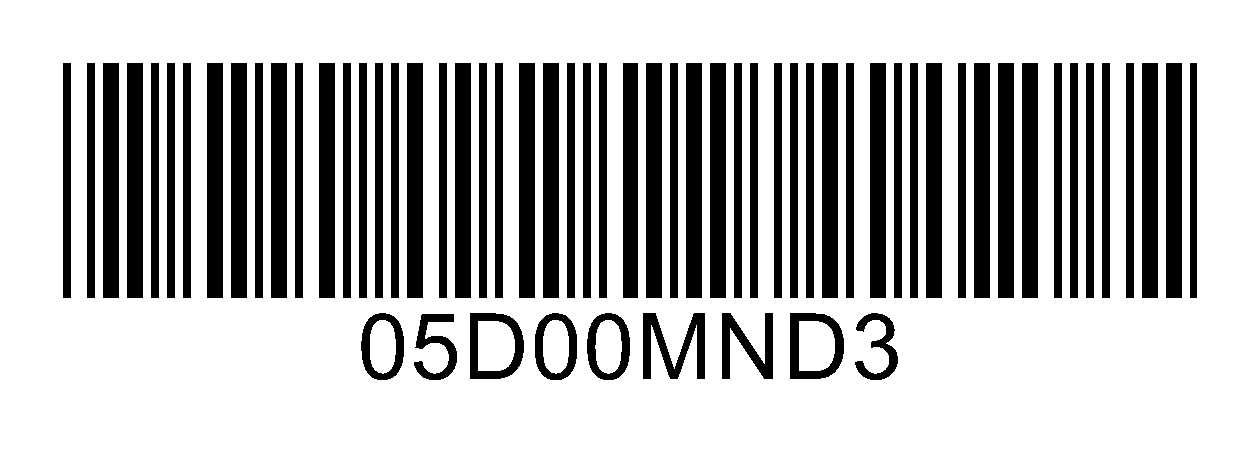 <el:imie>Nr sprawy: <el:nr_sprawy>ROŚ.6220.1.2023OBWIESZCZENIENa podstawie art. 38 i art. 85 ust. 3 ustawy z dnia 3 października 2008r. o udostępnianiu informacji 
o środowisku i jego ochronie, udziale społeczeństwa w ochronie środowiska oraz o ocenach oddziaływania na środowisko (t.j. Dz.U. z 2022 r. poz. 1029 z późn. zm.),Burmistrz Szprotawypodaje do publicznej wiadomości, że w dniu dzisiejszym została wydana decyzja o środowiskowych uwarunkowaniach realizacji przedsięwzięcia polegającego na: Budowie 10 budynków mieszkalnych jednorodzinnych wraz z niezbędną infrastrukturą techniczną i zagospodarowaniem terenu na działkach ewid. nr 261/4, 262/1, 234/3 obręb Nowa Kopernia, Gmina Szprotawa.W terminie 30 dni od daty podania do publicznej wiadomości niniejszego zawiadomienia, można uzyskać wszelkie niezbędne informacje oraz zgłosić ewentualne uwagi i wnioski do tutejszego Urzędu pok. 
nr 3 osobiście lub telefonicznie pod nr tel. 68 376 07 79 w godzinach od 800 - 1400.Data udostępnienia treści decyzji w Biuletynie Informacji Publicznej na stronie internetowej Urzędu 13.06.2023 r.                  Burmistrz Szprotawy     Mirosław Gąsik